KJERNEHUSET - HVORFOR - HVA ER HENSIKTEN?Hva er hensikten med akkurat dette arbeidet?Hvem har tatt initiativet til arbeidet? Leder, ansatte, brukere?Hva ønsker tjenesten å oppnå ?Hva blir annerledes i tjenesten når arbeidet er gjennomført?Hvilken merverdi vil dette arbeidet gi tjenesten (praksis & utforming) og for brukerne av tjenesten?Finnes det i sentrale føringer for tjenesten?Let etter mulighetene og styrkene i kronbladene.EVALUERING AV RESULTAT OG PROSESSTa utgangspunkt i ønsket resultat og beskriv evalueringsområdene.Evaluering av resultat.Evaluering av prosess.Evaluering av samarbeidet.Veien videre. Hvor er tjenesten om 5 år?DRØMMENHva er realistiske drømmer og ønsker for hva tjenesten får ut avarbeidet?Hvordan ser tjenesten/praksis ut når dette arbeidet er gjennom- ført ?Hvordan vil brukerne beskrive praksis/tjenesten om 5 år?Formålet med arbeidet er... Fordi...!ØNSKET RESULTATHva ønsker tjenesten skal være resultatet etter arbeidet?Hvordan ønsker tjenesten at prosessen skal oppleves for deltagerne?Hvilken merverdi skal dette gi for brukerne?Er hensikten forankret?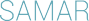 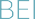 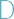 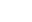 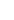 Realistisk Drøm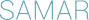 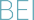 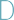 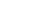 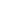 